ORDER OF WORSHIP  * Indicates, please stand if able.            Sixth Sunday after the Epiphany                                February 12, 2023     9 am.                                                                                                                                                             Liturgist: Chuck DevendorfWELCOME, PASSING THE PEACE OF CHRIST, & ANNOUNCEMENTS *CALL TO WORSHIP (Matthew 5:13-20, Mark 12:30-31, Matthew 22:36-40, Luke 10:27)L: Happy are those who walk in God’s ways.P: Blessed are those who observe God’s commandments.L: Faithful are those whose eyes are fixed on righteousness.P: Joyful are those whose hearts are filled with praise.L: Come, let us love the Lord our God.P: We come to worship the One who leads us in the ways of life.*OPENING PRAYER (Isaiah 58)Holy Spirit, guide us as we walk in faith, and guard us against the powers that would draw us away from your love. Help us live according to your commandments, that we might live long in the land you have prepared for us. Prompt us to seek you with our whole heart and guide us to walk in your ways, that we may carry out the vows of the covenant we share. May our words and deeds bring life and faith to others, as we hold fast to the gift of faith. Be near us each and every day, and bless us with your light, that our days may be filled with grace. Amen.*OPENING HYMN   		                       Honor and Praise                                                   #2018CHILDREN’S TIME                                                                                           Roxie Hostrawser                                                                                   JOYS AND CONCERNSPRAYER OF CONFESSION (Micah 6, Psalm 15, Matthew 5, 1 Corinthians 1)Loving God, you call us to walk in your ways, observe your commandments, and love you as you have loved us. You offer us a community of abundant blessing, with rich soil to promote dynamic growth. Yet we often turn away from you to satisfy our own wants and desires. We forsake the way of love and forgiveness, giving in to petty jealousies and quarreling, and surrendering our lofty ideals to our baser inclinations. Forgive us, O God. When we flee from your embrace, draw us into community with you and with one another. Shower us with the cleansing waters of humility, that we may reclaim our purpose and find nourishment and growth in labors of love to bring your kingdom in our midst. Amen.WORDS OF ASSURANCE (Deuteronomy 30, 1 Corinthians 3)God is alive and at work nurturing our growth, nourishing our needs, and reconciling us to one another. God hears the confessions of our hearts and forgives generously, sharing love with all   who follow in God’s ways. It is through God’s amazing grace that we are forgiven. And all God’s children respond: Thanks be to God!  PASTORAL PRAYER                                                                                              Pastor ShonTHE LORD’S PRAYER (In Unison)						                  Our Father, who art in heaven, hallowed be thy name. Thy kingdom come, thy will be done on earth as it is in heaven.  Give us this day our daily bread. And forgive us our trespasses, as we forgive those who trespass against us. And lead us not into temptation, but deliver us from evil. For thine is the kingdom, and the power, and the glory, forever.  Amen.INVITATION TO OFFERING (Deuteronomy 30, 1 Corinthians 3)God has given us growth, guided our steps on the ways that lead to life, and provided companions for our journey. Our very lives are a gift from God. With gratitude and praise, we turn to God with obedient hearts to offer back our gifts, that others may find life and wholeness.SPECIAL MUSIC                             Music Alone Shall Live by Sondra Tucker                    Bell Choir                                                                                            *DOXOLOGY  	             Praise God, from Whom All Blessings Flow                               #95 *OFFERTORY PRAYER                                                                                          Pastor Shon                                                                     SCRIPTURE                                                                                                    2 Timothy 3:10-17                                                                                                                                                                                                             10 You, however, know all about my teaching, my way of life, my purpose, faith, patience, love, endurance, 11 persecutions, sufferings—what kinds of things happened to me in Antioch, Iconium and Lystra, the persecutions I endured. Yet the Lord rescued me from all of them. 12 In fact, everyone who wants to live a godly life in Christ Jesus will be persecuted, 13 while evildoers and impostors will go from bad to worse, deceiving and being deceived. 14 But as for you, continue in what you have learned and have become convinced of, because you know those from whom you learned it, 15 and how from infancy you have known the Holy Scriptures, which are able to make you wise for salvation through faith in Christ Jesus. 16 All Scripture is God-breathed and is useful for teaching, rebuking, correcting and training in righteousness, 17 so that the servant of God may  be thoroughly equipped for every good work.HYMN OF PRAISE                                     Unsettled World                                              #2183  MESSAGE	                                     Do You Really Want Change?                         Pastor Shon*CLOSING HYMN                                     Go Forth for God                                                #670*BENEDICTION                                                                                                       Pastor ShonPOSTLUDE                                                                                                     Matthew SchluntzANNOUNCEMENTSPRAYER FAMILIES: Please pray for people in Turkey and Syria whose lives have been    devastated by two earthquakes this week. The UMCOR is collecting contributions for relief.  The link to donate may be reached via their Facebook page.  Continue to pray for peace in Ukraine.  Also pray for the victims of wars in other parts of the world including Burkina Faso, Cameroon, the Central African Republic (CAR), the Democratic Republic of the Congo, Ethiopia, Mali, Mozambique, Nigeria, Senegal, Somalia, South Sudan and Sudan.  War is devastating no matter where it takes place.		Also pray for all immigrants throughout the world as they seek a place of safety.  Pray for   		those who need healing, physically, emotionally, and spiritually.   Also, pray for Marcia Hagen as she leaves February 17 for Guatemala on a medical mission trip      with Viterbo University. She will carry with her 28 pillowcase dresses from our church family     for children there. May God bless her and all those that are served by this mission trip.LEADERSHIP RETREAT: “Renewing the Church in a Post-Pandemic World,” Fri, Feb. 24th,       5-8 pm – 25, Sat. 25th, 8 am-3 pm.  Meals will be provided. Everyone is welcome!   Rev. Scott Carlson, a director of Congregational development of Wis. Conference will be    leading this workshop. He will be preaching for us on Sunday, Feb. 26.    Textbook is on the desk at the entrance of church. Please sign up for this event. THE UNITED WOMEN IN FAITH: (formerly UMW) are selling out their napkins and    greeting cards.  Cards are $.25 each and napkin packages are $.50 each. These great buys are on      a table in the Gathering Area. Questions, see Carol Hornby.WEDNESDAY CONNECTIONS: Meals will be served by the Zenz Family at 4:45-6 pm.PASTOR: Racial Ethnic Clergy Summit, Mon-Tue, Feb. 13-14, Green LakeASH WEDNESDAY SERVICE: 22nd, 6 pm. Drive Thru Imposition of Ashes, 9-10 am/2-4 pm.FELLOWSHIP: will be served by Esther ShonUSHER/GREETERS: Pat & Diane MoeTHIS WEEK AT THE CHURCH:            Sun: Mission Outreach                10:30 am            Tue: Finance                                 5:30 pm      Church Council                        6:30 pm           Wed: Prayer Meeting                        10 am      Wed. Connections                4:45- 6 pm                       Pre-Con     	                       5-6 pm      Youth Group       	                    6-7 pm                        Confirmation Class                 7-8 pm      Choir Practice        	                    6-7 pm                            Bell Choir Practice                 7-8 pmMemory Verse of the Week: 2 Timothy 3:16-17“All Scripture is God-breathed and is useful for teaching, rebuking, correcting and training in righteousness, so that the servant of God may be thoroughly equipped for every good work.”Bible Trivia Question of the WeekWhat city was Saul drawing near to when 'suddenly there shined round about him a light from heaven`?           A. Jerusalem             B. Damascus           C. Antioch         D. Samaria                  →  See Acts 9:3Black River FallsUnited Methodist Church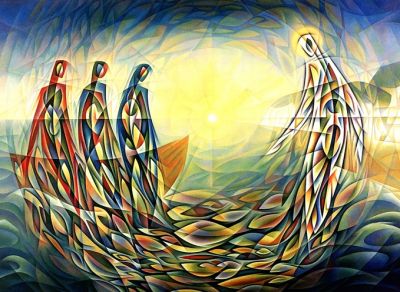 UMC Mission Statement:"To make disciples of Jesus Christ for the transformation of the world.”        PASTOR			  Rev. Inwha Shon	ORGANIST			  Matthew Schluntz                                    MUSIC DIRECTOR                Amanda Lang100 North Fourth Street, Black River Falls, WI. 54615                                                Phone:  715-284-4114    Office Hours: 9 am-2 pm	Website: brfumc.org & Black River Falls United Methodist Church Facebookbrfumc at YouTube